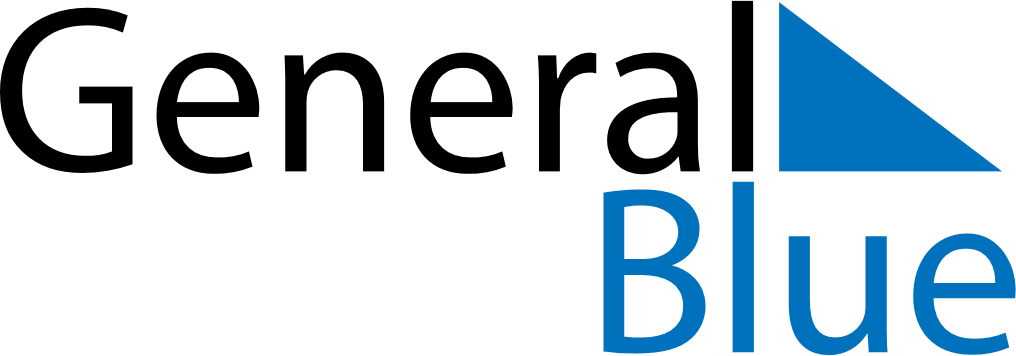 January 2024January 2024January 2024January 2024January 2024January 2024Swiebodzin, Lubusz, PolandSwiebodzin, Lubusz, PolandSwiebodzin, Lubusz, PolandSwiebodzin, Lubusz, PolandSwiebodzin, Lubusz, PolandSwiebodzin, Lubusz, PolandSunday Monday Tuesday Wednesday Thursday Friday Saturday 1 2 3 4 5 6 Sunrise: 8:07 AM Sunset: 3:54 PM Daylight: 7 hours and 47 minutes. Sunrise: 8:07 AM Sunset: 3:55 PM Daylight: 7 hours and 48 minutes. Sunrise: 8:07 AM Sunset: 3:56 PM Daylight: 7 hours and 49 minutes. Sunrise: 8:06 AM Sunset: 3:57 PM Daylight: 7 hours and 50 minutes. Sunrise: 8:06 AM Sunset: 3:59 PM Daylight: 7 hours and 52 minutes. Sunrise: 8:06 AM Sunset: 4:00 PM Daylight: 7 hours and 53 minutes. 7 8 9 10 11 12 13 Sunrise: 8:05 AM Sunset: 4:01 PM Daylight: 7 hours and 55 minutes. Sunrise: 8:05 AM Sunset: 4:02 PM Daylight: 7 hours and 57 minutes. Sunrise: 8:04 AM Sunset: 4:04 PM Daylight: 7 hours and 59 minutes. Sunrise: 8:04 AM Sunset: 4:05 PM Daylight: 8 hours and 1 minute. Sunrise: 8:03 AM Sunset: 4:06 PM Daylight: 8 hours and 3 minutes. Sunrise: 8:03 AM Sunset: 4:08 PM Daylight: 8 hours and 5 minutes. Sunrise: 8:02 AM Sunset: 4:09 PM Daylight: 8 hours and 7 minutes. 14 15 16 17 18 19 20 Sunrise: 8:01 AM Sunset: 4:11 PM Daylight: 8 hours and 9 minutes. Sunrise: 8:00 AM Sunset: 4:13 PM Daylight: 8 hours and 12 minutes. Sunrise: 7:59 AM Sunset: 4:14 PM Daylight: 8 hours and 14 minutes. Sunrise: 7:59 AM Sunset: 4:16 PM Daylight: 8 hours and 17 minutes. Sunrise: 7:58 AM Sunset: 4:17 PM Daylight: 8 hours and 19 minutes. Sunrise: 7:57 AM Sunset: 4:19 PM Daylight: 8 hours and 22 minutes. Sunrise: 7:56 AM Sunset: 4:21 PM Daylight: 8 hours and 25 minutes. 21 22 23 24 25 26 27 Sunrise: 7:54 AM Sunset: 4:22 PM Daylight: 8 hours and 27 minutes. Sunrise: 7:53 AM Sunset: 4:24 PM Daylight: 8 hours and 30 minutes. Sunrise: 7:52 AM Sunset: 4:26 PM Daylight: 8 hours and 33 minutes. Sunrise: 7:51 AM Sunset: 4:28 PM Daylight: 8 hours and 36 minutes. Sunrise: 7:50 AM Sunset: 4:29 PM Daylight: 8 hours and 39 minutes. Sunrise: 7:48 AM Sunset: 4:31 PM Daylight: 8 hours and 42 minutes. Sunrise: 7:47 AM Sunset: 4:33 PM Daylight: 8 hours and 46 minutes. 28 29 30 31 Sunrise: 7:45 AM Sunset: 4:35 PM Daylight: 8 hours and 49 minutes. Sunrise: 7:44 AM Sunset: 4:37 PM Daylight: 8 hours and 52 minutes. Sunrise: 7:43 AM Sunset: 4:38 PM Daylight: 8 hours and 55 minutes. Sunrise: 7:41 AM Sunset: 4:40 PM Daylight: 8 hours and 59 minutes. 